Sadržaj:Osnovni podatci o školi 	31.  Podatci o uvjetima rada 	4       1.1. Podatci o upisnom području 	41.2. Unutrašnji školski prostori 	51.3. Školski okoliš 	  ... 81.4. Knjižni fond škole	91.5. Plan obnove i adaptacije 	102.  Podatci o izvršiteljima poslova i njihovim radnim zaduženjima u 2021./2022. 	112.1. Podatci o odgojno –obrazovnim radnicima 	112.2. Podatci o ostalim radnicima škole 	122.3. Tjedna i godišnja zaduženja odgojno-obrazovnih radnika škole 	133.  Podatci o organizaciji rada 	173.1. Organizacija smjena	173.2. Dežurstvo u školi 	183.3. Podatci o broju učenika i razrednim odjelima	204.  Tjedni i godišnji broj sati po razredima i oblicima odgojno obrazovnog rada 	224.1. Tjedni i godišnji broj sati za obvezne nastavne predmete po razredima 	224.2. Tjedni i godišnji broj nastavnih sati za ostale oblike odgojno-obrazovnog rada 	235.  Planovi rada ravnatelja, odgojno-obrazovnih i ostalih radnika 	285.1. Plan rada ravnatelja 	285.2. Plan rada stručnog suradnika pedagoga 	315.3. Plan rada stručnog suradnika edukacijsko-rehabilitacijskog profila……………………….…335.4.Plan rada stručnog suradnika knjižničara 	355.5. Plan rada tajništva	375.6. Plan rada računovodstva – voditelj računovodstva 	386. Godišnji kalendar rada……………………………………………………………………………………………….397.  Plan rada školskog odbora i stručnih tijela	407.1. Plan rada Školskog odbora 	407.2. Plan rada Učiteljskog vijeća	407.3. Plan rada Razrednog vijeća	42 7.4. Plan rada Vijeća roditelja 	427.5. Plan rada Vijeća učenika 	437.6. Plan rada skupa zaposlenika	438. Plan stručnog osposobljavanja i usavršavanja	448.1. Stručno usavršavanje u školi 	448.2.  Ostala stručna usavršavanja 	449.  Podatci o ostalim aktivnostima u funkciji odgojno-obrazovnog rada i poslovanja 	459.1. Plan kulturne i javne djelatnosti 	459.2. Plan zdravstveno-socijalne zaštite 	489.3. Preventivni program 	50Plan profesionalnog informiranja učenika 	56Plan rada učeničke zadruge 	57OSNOVNI PODATCI O ŠKOLI1. PODATCI O UVJETIMA RADA1.1. Podatci o upisnom područjuŠkolsko područje OŠ "Matija Gubec" Cernik obuhvaća 7 mjesnih zajednica s 4 područne škole.Sjedište MŠ - područje naselja Cernik, Giletinci i ŠumetlicaPodručne škole:PŠ Cernička ŠagovinaPŠ BaćindolPŠ OpatovacPŠ PodvrškoU svim područnim školama rade odjeli u dvorazrednoj kombinaciji, osim u PŠ Baćindol. Sve učenike u PN i RN iz Giletinaca i Šumetlice prevoze se na nastavu u MŠ. 	Najudaljenija mjesta od matične škole su Banićevac 13 km, Podvrško 11 km, Opatovac 9 km, Cernička Šagovina 8 km. 1.2.  Unutrašnji školski prostoriŠKOLSKA ZGRADAŠKOLSKA SPORTSKA DVORANA1.3. Školski okoliš MATIČNA ŠKOLA:	Škola je smještena u središtu Cernika. Južno od škole izgrađena je školska sportska dvorana. Istočno do škole protiče potok Šumetlica, a zapadno je ulaz u školu iz Školske ulice. Na sjeveru cesta razdvaja školski školski park i drevni dvorac grofa Kulmera.  	Okoliš je uređen. Između dvorca, potoka Šumetlica i Školske ulice uređen je školski park sa zasađenim listopadnim drvećem i grmljem. Postavljena je fontana. Uz staze parka postavljene su klupe. Ispred i oko škole je travnjak s nasadima grmlja i raznolikog ukrasnog drveća. Ispred škole je uređen travnjak s cvjetnim gredicama i uređenom živicom do ceste i uz parkiralište. Uz parkiralište, na sjeverozapadnom dijelu školskog parka, postavljena je maketa mjesta Cernik veličine 3,5 x 6 metara. U prostoru između škole, dvorane i hodnika koji ih povezuje, uređen je školski voćnjak, a školski povrtnjak je izmješten u prostor ispred stambenih zgrada u Školskoj ulici. Prostor je odijeljen od šetne staze uz potok živicom, a u nastavku između dvorane i šetne staze uređen je travnjak. Na travnjaku je, za potrebe tjelesne i zdravstvene kulture, izgrađena  jama za skok u dalj te je posađeno sedam starih sorti jabuka. Uz šetnu stazu posađena je živica od tuja. Južno od škole je uređeno školsko sportsko igralište. Između dvorane i Školske ulice uređen je travnjak i zasađena je živica. Uz prilaz školi postavljena je „pametna klupa“.PODRUČNE ŠKOLE: BAĆINDOL - Škola je izgrađena 1973. godine i u odličnom je stanju, nakon što je obnovljena. U školskoj zgradi uređen je dvosobni komforni stan. Školsko dvorište je lijepo uređeno. Zasađeni su čempresi, ukrasno grmlje, uređen travnjak i cvjetne gredice. Škola je do ceste ograđena metalnom ogradom. Ispred škole je 1996. godine postavljen spomenik poginulim hrvatskim braniteljima.Uređen je i  prilazni put od ceste prema igralištu i asfaltiran rabljenim asfaltom. Između igrališta i prilazne staze izgrađen je sanitarni čvor i nadstrešnica koji će poslužiti za potrebe učenika i lokalnog stanovništva za vrijeme korištenja sportskih terena.  PODVRŠKO – Školska zgrada adaptirana je 2011. godine. U obnovi je obnovljen  cjelokupan prostor postojeće zgrade, a dozidan je prostor u prizemlju i na  katu od 60 m2. U dvorištu u prostoru bivše drvarnice uređena je sjenica sa stolovima i klupama od rezanih trupaca, a služit će učenicima za nastavu u prirodi. U dvorištu se nalazi dječje školsko igralište te asfaltirano školsko igralište. U učionicu su postavljeni radijatori za centralno grijanje, ali nisu stavljeni u funkciju.OPATOVAC – Školska zgrada je smještena na brijegu u zaleđu crkve. U školu se ulazi pokraj crkve asfaltiranim putem koji završava s više etažnih betonskih stuba. Uz stepenice je uređena živica. U prostoru između škole i crkve uređeno je i asfaltirano školsko igralište manjih dimenzija. Igralište prema crkvi završava betonskim potpornim zidom, a prema školi strmim brijegom na kojem su izgrađene betonske tribine u više redova. Igralište može poslužiti za nastup folklornih grupa ili drugih priredbi. U sjevernom dijelu zgrade je lijepo uređen školski prostor koji čine učionica, hol, sanitarni čvor i učiteljski dvosobni komforni stan. U južnom dijelu zgrade je lijepo uređena (od bivše učionice i hola) prostorija za potrebe mjesne zajednice. 2008. godine dograđene su i potpuno uređene prostorije za potrebe mjesne zajednice.  Prostor je lijepo uređen i zadovoljava u potpunosti potrebama mještana za sve prigode. U proljeće 2007. godine postavljena je na jugoistočnom dijelu školskog zemljišta montažna kuća za potrebe mladeži sela, a na južnom dijelu montažna garaža za učitelje. Godine 2010. uređen je prilazni put za automobile od ceste do školske zgrade, a prije dvije godine na travnjaku ispred škole postavljeno je dječje igralište. Na travnjaku – prilazu školi postavljene su betonske stope.CERNIČKA ŠAGOVINA – Školska zgrada je smještena u središtu sela na brijegu, s otvorenim pogledom prema jugu. Zgrada je djelomično porušena u domovinskom ratu, a po završetku je samo djelomično uređena. Škola je u potpunosti obnovljena 2013.g. Do ceste je ograđena metalnom ogradom. Uz školu, prema asfaltiranom igralištu, asfaltiran je put, a oko njega uređen travnjak, cvjetne gredice i cvjetni grmovi. Igralište je ograđeno žičanom ogradom, a iza golova je postavljena žičana zaštitna ograda. Uz igralište su postavljene klupe i stolovi od trupaca. Uz igralište asfaltirano je i odbojkaško igralište. Na igralištu su postavljeni  koševi za košarku te reflektori za osvjetljenje. U školskom dvorištu obnovljena je drvarnica.PLAN UREĐENJA OKOLIŠAMATIČNA ŠKOLA: redovito održavati sve vanjske površine dopuniti i obnoviti uginulo drveće i grmljesezonski izmjenjivati cvjetne gredice ispred škole te ih redovito održavatiredovita kosidba i održavanje  travnatih površinaPODRUČNE ŠKOLE: redovito održavati sve vanjske površinedopuniti i obnoviti uginulo drveće i grmlje uređivati cvjetne gredice i ostale zelene površine1.4. Knjižni fond školeBudući da trenutni knjižni fond ne zadovoljava standarde, škola će u skladu s financijskim mogućnostima dopuniti knjižni fond. 1.5. Plan obnove i adaptacijeMATIČNA ŠKOLA:održavati postojeće stanjePODRUČNE ŠKOLE: BAĆINDOL održavati postojeće stanjeOPATOVAC obnoviti oštećeni dio fasadeCERNIČKA ŠAGOVINA  	održavati postojeće stanjePODVRŠKOodržavati postojeće stanje2. PODATCI O IZVRŠITELJIMA POSLOVA I NJIHOVIM RADNIM ZADUŽENJIMA U          2021./ 2022. ŠKOLSKOJ GODINI Podatci o odgojno-obrazovnim radnicimaPodatci o učiteljima razredne nastavePodatci o učiteljima predmetne nastave2.1.3. Podatci o ravnatelju i stručnim suradnicimaPodatci o ostalim radnicima školeTjedna i godišnja zaduženja odgojno-obrazovnih radnika školeTjedna i godišnja zaduženja učitelja razredne nastave2.1.2. Tjedna i godišnja zaduženja ravnatelja i stručnih suradnika škole2.1.3. Tjedna i godišnja zaduženja ostalih radnika školePODATCI O ORGANIZACIJI RADAOrganizacija smjenaSvi učenici pohađaju nastavu u prvoj smjeni. Redovna nastava počinje u 8,00 sati. Područni odjeli C.Šagovina, Opatovac i Podvrško rade u dvorazrednoj kombinaciji 1. i 2. razreda. Baćinod pohađaju učenici 4. razreda. Rad izvannastavnih aktivnosti, dodatnoga rada i izborne nastave organiziran je nakon redovne nastave u istoj smjeni, a za vrijeme trajanja propisanih i obvezujućih epidemioloških modela, mjera i preporuka odvijat će se na daljinu.   U svim područnim odjelima održava se nastava engleskog jezika,  vjeronauka i informatike, a učitelji tih predmeta putuju u područne škole prema utvrđenom rasporedu.  SATNICA ZVONJENJA	Za  dežurstvo:  ULAZAK I IZLAZAK IZ ŠKOLEUčenici razredne nastave ulaze preko terase, a samo dva razredna odjela na sporedni ulaz, prije PN i s vremenskim razmakom  (3.b i 3.a)Svaki razredni odjel (skupina) čeka pred školom učitelja koji će s njima imati 1. sat i on će ih, uz sve propisane mjere, uvesti u njihovu učionicu. Bliskog tjelesnog kontakta  i okupljanja učenika iz različitih skupina (razreda) ispred škole ne smije biti.  Za učenike PN bit će omogućen ulazak na četiri ulaza, a na svakom po dva razredna odjela (skupine). Svaka skupina se zasebno uvodi s razmakom od nekoliko minuta. Raspored ulaska tj. mjesto čekanja učitelja (uz propisani razmak i masku) je sljedeći:5.a – ulaz kod kuhinje5.b – sporedni lijevi ulaz6.a – glavni ulaz6.b - sporedni lijevi ulaz7.a – glavni ulaz7.b - sporedni lijevi ulaz8.a – ulaz u dvoranu iz Školske ulice8.b – ulaz u dvoranu iz Školske uliceVELIKI ODMORUžinu će svi razredni odjeli dobiti u svoju učionicu. S njima je učitelj koji je imao sat prije odmora (2. sat), a njega nakon 10 minuta zamjenjuje učitelj koji će imati s njima nastavu poslije odmora. Izuzetak su dvije skupine koje silaze na užinu, svaka  uz vodstvo i nazočnost svoga učitelja. Bilo da su učenici na otvorenome ili u učionici, s njima u svakom trenutku dežura učitelj na gore naveden način.IZLAZAK UČENIKA NAKON NASTAVENakon završetka nastave učitelj koji ima posljednji sat vodi cijelu skupinu do njihovog ulaza/izlaza (u skladu s propisanim mjerama). Učenike putnike toga razreda smješta u autobus. Prijevoz učenika:  	Prijevoz je organiziran u skladu s organizacijom nastave.Pravci prijevoza su:1. autobus: Cernik - Baćindol - Šumetlica2. autobus: Cernik - Opatovac- Podvrško3. autobus: Cernik - Giletinci – Cernička Šagovina 4. linija - Cernik- BanićevacRASPORED VOŽNJE Ponedjeljak:              
1. autobus u 12,252. autobus u 13,153. autobus u 14,55Utorak                     1. autobus u 12,252. autobus u 13,153. autobus u 14,05Srijeda                       
1. autobus u 12,252. autobus u 13,153. autobus u 14,55Četvrtak                     
1. autobus u 12,252. autobus u 13,153. autobus u 14,55Petak                          
1. autobus u 12,252. autobus u 13,15Dovoz učenika s područja (ujutro) odvijat će se prema sljedećem rasporedu:Šumetlica - 7:40Baćindol - 7:40Banićevac - 7:25Podvrško - 7:30Opatovac - 7:30Cernička Šagovina – 7:35Giletinci – 7:35                    3.3.  Podatci o broju učenika i razrednim odjelima3.3.1. Primjereni oblik školovanja po razredima i oblicima rada4.  TJEDNI I GODIŠNJI BROJ SATI PO RAZREDIMA I OBLICIMA ODGOJNO-     OBRAZOVNOG RADA 4.1. Tjedni i godišnji broj nastavnih sati za obvezne nastavne predmete po razredima MATIČNA ŠKOLAPODRUČNI ODJELIPlanirani sati vezani su uz godišnje programe za određeno odgojno-obrazovno područje, koji se nalaze u prilogu, a njihovo ostvarenje prati se dnevno prema rasporedu sati u Razrednoj knjizi pojedinog razrednog odjela.4.2. Tjedni i godišnji broj nastavnih sati za ostale oblike odgojno-obrazovnog rada4.2.1. Tjedni i godišnji broj nastavnih sati izborne nastave4.2.1.1. Tjedni i godišnji broj nastavnih sati izborne nastave Katoličkog vjeronauka4.2.1.2. Tjedni i godišnji broj nastavnih sati izborne nastave Njemačkog jezika4.2.1.3. Tjedni i godišnji broj nastavnih sati izborne nastave Informatike 4.2.2. Tjedni i godišnji broj nastavnih sati dopunskoga rada4.2.3. Tjedni i godišnji broj nastavnih sati dodatnoga rada4.2.4. Tjedni i godišnji broj nastavnih sati izvannastavnih aktivnosti5.2. Plan rada stručnog suradnika pedagoga5.3. Plan rada stručnog suradnika edukacijsko-rehabilitacijskog profila5.4. Plan rada stručnog suradnika knjižničaraGODIŠNJI PLAN I PROGRAM RADA ŠKOLSKE KNJIŽNICE 2021./2022.
5.4. Plan rada tajništva 5.5. Plan rada računovodstva-voditelj računovodstvaGODIŠNJI KALENDAR RADA- 01.11.Svi sveti-18.11. Dan sjećanja na žrtve Domovinskog rata i Dan sjećanja na žrtvu Vukovara i Škabrnje
- 25.12. Božić- 26.12. Sveti Stjepan- 01.01. Nova godina - 06.01. Sveta Tri Kralja- 17.04. Uskrs- 18.04. Uskrsni ponedjeljak- 01.05. Praznik rada- 30.05.Dan državnosti- 16.06. Tijelovo - 22.06. Dan antifašističke borbe - 05.08. Dan pobjede i domovinske zahvalnosti i Dan hrvatskih branitelja- 15.08. Velika Gospa7. PLAN RADA ŠKOLSKOG ODBORA I STRUČNIH TIJELA7.1. Plan rada Školskog odbora7.2. Plan rada Učiteljskog vijeća7.3. Plan rada Razrednog vijeća7.4. Plan rada Vijeća roditelja7.5. Plan rada Vijeća učenika7.6. Plan rada skupa zaposlenika8. PLAN STRUČNOG OSPOSOBLJAVANJA I USAVRŠAVANJA8.1. Stručno usavršavanje u školi8.1.1.   Stručna vijećaPLAN RADA STRUČNOG VIJEĆA UČITELJA RAZREDNE NASTAVEPLAN RADA STRUČNOG VIJEĆA UČITELJA PREDMETNE NASTAVE9.  PODATCI O OSTALIM AKTIVNOSTIMA U FUNKCIJI ODGOJNO-OBRAZOVNOG      RADA I POSLOVANJA ŠKOLSKE USTANOVE 9.1. Plan kulturne i javne djelatnosti Napomena: Planirani sadržaji bit će realizirani u skladu s postojećim mjerama i preporukama vezanim uz suzbijanje zaraze corona virusom.OBILJEŽAVANJE ADVENTA (1.12.-23. 12.)Organizatori aktivnosti: Robert Vujica9.2. Plan zdravstveno-socijalne  i ekološke zaštite učenika 9.3. Preventivni programiPLAN HUMANITARNOG DJELOVANJA ŠKOLEŠKOLSKI PREVENTIVNI PROGRAMICILJEVI:Stjecanje spoznaje o opasnostima i djelovanju razornih sredstava i oružjaStjecanje znanja i vještina o mjerama zaštite od razornih sredstava i oružja, te osnovno 	pružanje prve pomoćiRazviti ponašanje kojim će se izbjeći opasnosti ili poduzeti mjere opreza i zaštite Razviti odgovornost i brigu za osobnu sigurnost i zaštitu drugih osobaZADAĆE:Aktivno sustavno i stalno provođenje programa prema navedenim ciljevimaPrilagođavanje programa dobi djece Integracija programa u nastavne sadržaje posebice u aktivnostima likovnog, literarnog i dramskog izražavanjaSuradnja s roditeljima i pučanstvom u lokalnoj zajedniciPraćenje programa i njegovo vrednovanjeRAD S RODITELJIMA:1. CILJEVIUpoznati roditelje i povećati njihovu osjetljivost na opasnost od razornih sredstava i oružja u njihovom okružju i okružju njihove djece.Pozvati ih na aktivno sudjelovanje u sprečavanju opasnosti i mogućih posljedica od razornih sredstava i oružja.Odbaciti tezu  "Nesreće se  događaju drugima" te upozoriti na realno sagledavanje rizika i pojačanu brigu.2. ZADAĆEInformirati roditelje o pravima djece na zaštitu od ratnih stradanja i o Konvenciji o pravima djeteta.Informirati roditelje o stradanjima djece od razornih sredstava i oružja u Hrvatskoj.Informirati roditelje o opasnosti od raznih pirotehničkih sredstava te o nužnosti  pojačanog opreza osobito pri njihovu korištenju za vrijeme proslava, blagdana itd.Podučiti roditelje o načinu samozaštite i ulozi roditelja u zaštiti djece od razornih sredstava i oružja.3. AKTIVNOSTI Predavanja za roditelje na roditeljskim sastancimaInformiranje roditelja putem pisanih materijalaIndividualan razgovor s roditeljima u situacijama kada je to potrebnoUključivanje roditelja prema njihovim mogućnostima i stručnosti u aktivnosti u školi i zajednici  ŠKOLSKI PREVENTIVNI PROGRAM ZLOUPORABE SREDSTAVA OVISNOSTIPROGRAM PREVENCIJE NASILJA U ŠKOLICiljevi:Povećati osviještenost učenika o problemu nasilja u društvu, ali i u školiAktivno uključiiti razrednike, učitelje i roditelje u provedbu programaDefinirati jasna pravila u slučaju kršenja kućnog reda škole kad je u pitanju nasilno ponašanje učenika, te kroz neporedan odgojno-obrazovni rad preventivno djelovati na svaku pojavu nasino ponašanjaPružiti podršku i zaštitu žrtvi nasilja u školi i njezinim roditeljima, a nasilnim učenicima ukazati na drugačije mogućnosti rješavanja sukoba kroz individualne razgovore s učenicima i njihovim roditeljimaOsigurati učenicima pozitivno školsko ozračje kroz provedbu radionica iz područja mirovne pedagogije i osposobljavanje učenika za razvijanje životnih vještina u svrhu prevencije nasilja, ali i ostalih nepoželjnih oblika ponašanja Zadaće/principi djelovanja:Aktivno, sustavno i kontinuirano provođenje programa prema navedenim ciljevimaIntegracija programa u sve nastavne sadržaje kojima je moguće obuhvatiti razvoj učeničkih kompetencija u svrhu prevencije nepoželjnih oblika ponašanja kroz odgojno djelovanje učitelja, razrednika, pedagoginjeNaglasak na suradnji s roditeljima koje je potrebno motivirati za aktivnije uključivanje u školski život njihove djeceSuradnja s ostalim institucijama koje mogu pomoći da se problemu nasilja pristupi sveobuhvatno (Centar za socijalnu skrb, MUP, Zavod za javno zdravstvo, udruge civilnog društva, itd.)Voditi računa o socio-emocionalnom razvoju učenika (učitelji, razrednici, pedagoginja u suradnji s roditeljima)Jasna pravila u slučaju prakticiranja neprihvatljivog ponašanjaKod izricanja kaznenih pedagoških mjera voditi računa o ciljevima izricanja istih koji su definirani Statutom školePLAN PROFESIONALNOG INFORMIRANJA UČENIKAPLAN RADA UČENIČKE ZADRUGE  ZA ŠKOLSKU 2021./2022. GODINU               U okviru Učeničke zadruge djeluju sljedeće skupine: Povrtlari, Voćari, Bakina kuhinja, Cvjećari, Lončari i Zlatovez, Eko skupina.ZADATCI VODITELJA SKUPINA:Uskladiti plan rada grupe s planom rada škole i planom rada Učeničke zadrugeUspostaviti suradnju i međusobno koordinirati rad svih grupa, a poglavito ako dijele isti zemljišni ili životni prostor (povrtlari, voćari, začinsko i ljekovito bilje)Planirane poslove realizirati poštujući vremenske uvjete, a ne raspored satiObvezno prisustvovati sastanku Upravnog odbora učeničke zadrugeOrganizirati, osmisliti i pomoći učenicima rad u roditeljskom domu, inicirati proizvodnju i suradnički pratiti postignuća i o istima raspravljati na sastancima Upravnog odbora zadrugeKontinuirano proučavati literaturu i stručno se osposobiti za suvremeno vođenje grupeRezultate rada mjeriti kroz vidljiva postignuća i stalni napredak, vještinu organizacije i učeničkih postignuća i prezentacijaIntenzivirati suradnju s roditeljima, uključiti ih u rad i koristiti njihova znanja, iskustva, mogućnosti i profesijuVoditi evidenciju i biti spreman rad skupine slikom, tekstom ili zapisomVoditi brigu o sredstvima za rad i alatu, njegovoj čistoći i pravilnom odlaganju nakon uporabePRIJEDLOG PLANA RADA UPRAVNOG ODBORA ZADRUGEStudeni 2021.Pripreme i postavljanje izložbenog prostora za 28. susret malih pjesnika Slavonije i BaranjeVeljača 2022.g.Priprema izložbenog i prodajnog prostora za događanje Razmjena starih sorataSvibanj 2022.g.Priprema i postavljanje izložbenog prostora za Dan škole9. PRILOZISastavni dijelovi Godišnjeg plana i programa rada škole su:                                                                                                                   1. Godišnji planovi i programi rada učitelja  i Godišnji i zvedbeni kurikulumi2. Plan i program rada razrednika3. Prilagođeni planovi i programi rada za učenike s teškoćama4. Odluka o tjednim zaduženjima odgojno-obrazovnih radnika5. Razvojni plan6. Raspored satiNa temelju članka 118. St. 2. al. 5., vezano uz čl. 28. st. 9. i čl. 137. st. 4. Zakona o odgoju i obrazovanju u osnovnoj i srednjoj školi (Narodne novine,  broj 87/0 8, 86/09, 92/10, 105/10,90/11, 5/12, 16/12, 86/12, 94/13., 152/14., 7/17., 68/18., 98/19. i 64/20. ) i čl. 58.  Statuta Osnovne škole „Matija Gubec“ Cernik, Školski odbor na prijedlog ravnateljice škole donosi Godišnji plan i program rada škole za školsku 2021./2022. godinu na sjednici Školskog odbora koja je održana 7. listopada 2021. godine, a nakon provedene rasprave na sjednici Učiteljskog vijeća koja je održana 30. rujna 2021. godine i provedene rasprave Vijeća roditelja na sastanku koji je održan 7. listopada 2021.  godine.Ravnateljica škole:                                                                           Predsjednik Školskog odbora:Reza Benković								_______________________                                                         ____________________Klasa: 602-02/21-01/Ur.broj: 2178/16-01-21-1Cernik, 7. listopada 2021. Naziv škole:Osnovna škola „Matija Gubec“ CernikAdresa škole:Školska 20, 35404 CernikŽupanija:Brodsko-posavskaTelefonski broj: 035 /369-003Broj telefaksa:035 /369-003Internetska pošta:ured@os-mgubec-cernik.skole.hrInternetska adresa:www.os-mgubec-cernik.skole.hrŠifra škole:12-342-001Matični broj škole:3000311OIB:35438941018Upis u sudski registar (broj i datum):050026813, 2. listopada 2012.Škola vježbaonica za:----Ravnatelj škole:Reza BenkovićZamjenik ravnatelja:Marija GalićVoditelj smjene:---Voditelj područne škole:---Broj učenika:225Broj učenika u razrednoj nastavi:98Broj učenika u predmetnoj nastavi:127Broj učenika s teškoćama u razvoju:18Broj učenika u produženom boravku:--Broj učenika putnika:95Ukupan broj razrednih odjela:18Broj razrednih odjela u matičnoj školi:14Broj razrednih odjela u područnoj školi:4Broj razrednih odjela RN-a:10Broj razrednih odjela PN-a:8Broj smjena:1Početak i završetak svake smjene:8,00 – 13,10Broj radnika:49Broj učitelja predmetne nastave:19Broj učitelja razredne nastave:11Broj učitelja u produženom boravku:--Broj stručnih suradnika:3Broj ostalih radnika:15Broj nestručnih učitelja:2Broj pripravnika:0Broj mentora i savjetnika:4Broj voditelja ŽSV-a:--Broj računala u školi:88Broj specijaliziranih učionica:6Broj općih učionica:11Broj sportskih dvorana:1Broj sportskih igrališta:1Školska knjižnica:1NAZIV PROSTORA VELIČINA U m2NASTAVNA SREDSTVA I POMAGALAUčionica razredne nastave 156CD-player, računalo, projektor Učionica razredne nastave 258računalo, projektor, pametna pločaUčionica razredne nastave 358računalo, projektor, interaktivna pločaUčionica razredne nastave 458 CD-player, računalo, projektor Učionica razredne nastave 5 56CD-player, računalo, projektorUčionica engleskog jezika56CD-player, računalo, projektorUčionica hrvatskog jezika56računalo,  projektor, interaktivna pločaUčionica razredne nastave  646CD-player, računalo, projektor, interaktivna pločaUčionica hrvatskog jezika46računalo, projektorZemljopis i povijest  56grafoskop, TV, DVD-player,  računalo, projektor, videoecorder, platnoMatematika 56Stolno računal, skener, projektor, interaktivna pločaGlazbena i likovna kultura 58glazbena linija,  sintisajzer, TV, DVD i CD-player, pianino, digitalni piano, pametna ploča, 2 prijenosna računala, projektorKemija i biologija     64Stolno računalo, projektor, interaktivna pločaMatematika - fizika56računalo, projektor, grafoskop, CD-playerKabinet GK18glazbeno-zvučna pomagala, tambure tamburaškog orkestraKabinet zemljopisa i povijesti18oprema za praktični radKabinet kemije12oprema za praktični radKabinet fizike 12sredstva i pomagala za praktičan radOSTALE PROSTORIJETajništvo i računovodstvo182 računala, 2 pisača, CD-player, faks, skener i kopirni stroj, 2 laptopaPedagog17računalo,  pisačRavnatelj17računalo, pisačZbornica422 računala, pisač, fotokopirni stroj, razglas, TV, CD-player, laptopKuhinja20Pribor za kuhanje i serviranjeBakina škrinja6Etnološka zbirkaProstorija za informacije7Poklon soba Slave Tomlinović, prijenosno računaloWC – 4129Holovi i hodnici961UKUPNO:2081NAZIV PROSTORAVELIČINAu m2OPREMELJENOSTDvorana707,52 m2sportski rekvizitiKabinet TZK-PNprijenosno računalo, CD-playerKabinet soc. pedagogaračunalo, pisačDvorana korektivne gimnastike80,00 m2Spremište opreme36,48 m2Kotlovnica40,03 m2Spojni hodnik63,91 m2Ulazni trijem37,88 m2Trijem sa stubištem23,19 m2Ostali prostor401,64 m2Ukupno prizemlje:1390,65 m2POTKROVLJEUčionica vjeronauka48,00 m2TV, računalo, DVD-player, projektorInformatička učionica70,00 m2projektor, pisač, skener, 19 računala, 3 prijenosna računala, linija SonyInformatička učionica br. 250,00 m233 multifunkcionalnih stolaca, ormarić za punjenje tableta, interaktivni ekranSanitarni čvor18,00 m2 Knjižnica 62,00 m2 5 računala, 2 pisača, TV, 1 CD player, DVD-player, videorecorder, 2 fotoaparata-kamere, 3 laptopaArhiva20,00 m2Učionica tehničke kulture46,50 m2računalo, projektor, platno, oprema za praktični radLončarska radionica41,50 m2 lončarsko kolo, lončarska peć, stroj za mljev. gline Prostorija za uzgoj cvijeća20,00 m2Arhiva10,00 m2Tavanski prostor158,42 m2Stubišni prostor34,90 m2Hodnik32,00 m2Režija6,37 m2Ukupno potkrovlje:617, 69 m2UKUPNO:2008,34 m2PODRUČNA ŠKOLAVELIČINAu m2OPREMLJENOSTPŠ Baćindol91 m21 računalo, grafoskop, projektor, platno, videorekorder, radio, laptop, 2 laptopa za učenikePŠ Cernička Šagovina87 m2projektor, platno, grafoskop, CD player, laptop, 3 laptopa za učenikePŠ Opatovac90 m21 računalo,   projektor, platno, CD player, laptop, 2 laptopa za učenikePŠ Podvrško45 m2projektor, platno, CD player, pisač, laptop, 2 laptopa za učenikeKNJIŽNI FONDSTANJESTANDARDLektirni naslovi (I. – III. razred)544-Lektirni naslovi (IV. – VI. razred)1701-Lektirni naslovi (VII. – VIII. razred)1763Književna djela496-Stručna literatura za učitelje508-Ostalo2476-U K U P N O7488-Red. brojIme i prezimeGodina rođenjaZvanjeStupanj stručnespremeMentor-savjetnikGodinestažaDajana KudraMartina StarčevićDijana Betlach Sokić Ines GelemanovićIvana MadžarevićKarmela MarićKlementina ĐurićMarija GalićMartina Valešić PavelićNataša VlaovićSnježana Abrić OrdanićRed. brojIme i prezimeGodina rođenjaGodina rođenjaZvanjeStupanj stručnespremePredmet(i) koji(e) predajeGodinestažaAlenka KovačevićAlenka KovačevićPovijestBojan BokanBojan BokanFizikaGoran VincetićGoran VincetićBiologija Hrvoje GolubićHrvoje GolubićEngleski jezikIvan AdžićIvan AdžićZemljopis i povijestIvan StojićIvan StojićKemijaJelena GolubićJelena GolubićMatematikaIgor ČelikovićIgor ČelikovićEngleski jezikKrešimir PodgornjakKrešimir PodgornjakTehnička kulturaKristina SlišurićKristina SlišurićInformatikaKsenija SaviKsenija SaviVjeronaukMatea Jelinić Matea Jelinić Glazbena kultura Mišo GusićMišo GusićLikovna kulturaMonika ŠtrkMonika ŠtrkHrvatski jezikNatalia Kovačević TerzićNatalia Kovačević TerzićEngleski jezik i Njemački jezikPetar PiljićPetar PiljićMatematikaRobert VujicaRobert VujicaVjeronaukSandra JuriškovićSandra JuriškovićHrvatski jezikZoran DorontićZoran DorontićTjelesna i zdravstvena kulturaRed. brojIme i prezimeGodina rođenjaZvanjeStupanj stručnespremeRadno mjestoGodineStaža1.Reza Benkovićravnatelj škole2.Tajana Luketićpedagoginja3.Ena Cindrićškolska knjižničarka4.Dijana Vlaović socijalni pedagogRed. brojIme i prezimeGodina rođenjaZvanjeStupanj stru. spremeRadno mjestoGodinestažaLjilja Mihalićtajnik Branka Jelinićvod. računovod.Nikolina CiprićkuharicaDragan Bakunićdomar – ložačLeonora  SokićspremačicaKatica VlainićspremačicaZlata KramarićspremačicaDragica Knežević spremačicaJadranka TrobićspremačicaŽeljka PaurićspremačicaIvan MarčinkovićspremačLidija Bakunićspremačica Goran OdakspremačVesna JurkovićspremačicaBranka Martinovićspremačica Red.brojIme i prezime učiteljaRazredRedovita nastavaRedovita nastavaDopunski n. radDodatni n. radINARad u produ.boravkuUkupno neposre. radOstaliposloviUKUPNO GODIŠNJE– neposredni radRed.brojIme i prezime učiteljaRazredRedovita  nastavaRad razrednikaDopunski n. radDodatni n. radINARad u produ.boravkuUkupno neposre. radOstaliposloviUKUPNO GODIŠNJE– neposredni radKarmela Marić1.a1621112119756Snježana Abrić Ordanić2.a1621112119756Nataša Vlaović3.a1621112119756Martina Valešić Pavelić3.b 1621112119756Marija Galić4.a152122020720Klementina Đurić4.b1521112020720Ines Gelemanović 1. i 2.162122119756Ivana Madžarević1. i 2.162122119756Martina Starčević1. i 2.92119396Dijana Betlach Sokić1. i 2.  7121010360Dajana Kudra2.1621221197562.1.1. Tjedna i godišnja zaduženja učitelja predmetne nastave2.1.1. Tjedna i godišnja zaduženja učitelja predmetne nastave2.1.1. Tjedna i godišnja zaduženja učitelja predmetne nastave2.1.1. Tjedna i godišnja zaduženja učitelja predmetne nastave2.1.1. Tjedna i godišnja zaduženja učitelja predmetne nastave2.1.1. Tjedna i godišnja zaduženja učitelja predmetne nastave2.1.1. Tjedna i godišnja zaduženja učitelja predmetne nastave2.1.1. Tjedna i godišnja zaduženja učitelja predmetne nastave2.1.1. Tjedna i godišnja zaduženja učitelja predmetne nastave2.1.1. Tjedna i godišnja zaduženja učitelja predmetne nastave2.1.1. Tjedna i godišnja zaduženja učitelja predmetne nastave2.1.1. Tjedna i godišnja zaduženja učitelja predmetne nastave2.1.1. Tjedna i godišnja zaduženja učitelja predmetne nastave2.1.1. Tjedna i godišnja zaduženja učitelja predmetne nastave2.1.1. Tjedna i godišnja zaduženja učitelja predmetne nastaveRed.brojIme i prezime učiteljaPredmet koji predajeRedovita  nastavaRedovita  nastavaPredaje u razredimaPoslovičl. 7., 8. i 13. stavak 7 Pravilnika Poslovi čl. 40 ili čl.52 KUIzborna nastavaDop.Dod.INAUkupno nepo. radOstali posloviUKUPNO GODIŠNJE- neposredni radRed.brojIme i prezime učiteljaPredmet koji predajeRazredništvoRedovita nastavaPredaje u razredimaPoslovičl. 7., 8. i 13. stavak 7 Pravilnika Poslovi čl. 40 ili čl.52 KUIzborna nastavaDop.Dod.INAUkupno nepo. radOstali posloviUKUPNO GODIŠNJE- neposredni radMonika ŠtrkHrvatski jezik186.a, 6.b, 8.a, 8.b222218792Sandra JuriškovićHrvatski jezik185.a, 5.b, 7.a, 7.b222218792Mišo GusićLikovna kultura85.a,5.b, 6.a, 6.b, 7.a, 7.b, 8.a, 8.b39396Matea JelinićGlazbena kultura6.a (2)104.a, 4.b, 5.a, 5.b, 6.a, 6.b, 7.a, 7.b, 8.a, 8.b231714612Hrvoje GolubićEngleski jezik7.b (2)174 područne škole -  2.a,3.a,3b, 7.b1212317828Igor ČelikovićEngleski jezik181.a, 4.a,4.b, 5.a, 5.b, 8.a, 8.b2122317828Petar PiljićMatematika8.a (2)167.a, 7.b, 8.a, 8.b222218792Jelena GolubićMatematika 5.b (2)165.a, 5.b, 6.a, 6.b222218792Goran VincetićPriroda-biologija15PRIR- 5.a,5.b,6.a, 6.bBIO- 7.a, 7.b, 8.a, 8.b11611576Ivan StojićKemija87.a,7.b, 8.a, 8.b2106360Ivan AdžićPovijest  – geografija21GEO – 5.a,5.b, 6.a, 6.b,7.a, 7.b, 8.a, 8.b,POV- 5.a,5.b, 6.b32416864Alenka KovačevićPovijest7.a (2)106.a, 7.a, 7.b, 8.a, 8.b321713612Krešimir PodgornjakTehnička kultura85.a, 5b, 6a, 6b, 7a, 7b, 8a, 8b2108360Zoran DorontićTjelesna i zdravstvena kult.8.b (2)165.a,5.b,6.a,6.b, 7.a, 7.b,8.a, 8.b2+232416864Kristina SlišurićInformatika83.a, 4.a, 4.b,5.a, 5.b, 6.a, 6.b, 7.a, 7.b, 8.a, 8.b21422616936Robert VujicaVjeronauk4 PŠ,1.a, 4.a, 4.b, 6.b, 7.b20424	16864Ksenija SaviVjeronauk5.a  (2)2.a, 3.a, 3.b, 5.a, 5.b6.a, 8.a, 8.b216222416864Bojan BokanFizika, Informatika8INF - 4 PŠ,1.a, 2.a, 3.bFIZ-7.a, 7.b, 8.a, 8.b1422416864Natalia Kovačević TerzićEngleski jezik - Njemački jezik6.b (2)9EJ -6.a,6.b, 7.aNJJ- 4.ab, 5.ab, 6.ab, 7.ab, 8.ab10112317828Redni brojIme i prezimeStrukaNaziv poslova koje obavljaBroj sati tjedno Radno vrijemeReza Benkovićravnateljica407,30–15,30 (dio radnog vremena - obavljanje poslova izvan ureda, po potrebi)Tajana Luketićpedagogoginja408,00 – 14,00 (neposred. odg. ob. rad)Ena Cindrićknjižničarka408,00 – 14,00 Dijana Vlaovićsoc.pedagog20pon, sri i svaki drugi petak od 8,00-14,00 (neposred. odg. ob. rad)Redni brojIme i prezimeStrukaNaziv poslova koje obavljaBroj sati tjedno Radno vrijemeLjilja Mihalićtajnica škole407,00 – 15,00Branka Jelinićvoditeljica računovodstva407,00 - 15,00 Dragan Bakunićdomar i ložač40ljetno: 6,00 – 14,00zimsko: 6,00 – 12,00 i 18,00 – 20,00Leonora Sokićspremačica401. smjena od 6,00 do 14,002. smjena od 13,00 do 21,00Katica Vlainićspremačica 401. smjena od 6,00 do 14,002. smjena od 13,00 do 21,00Zlata Kramarićspremačica176,00 – 9,24Dragica Kneževićspremačica1415,00 – 17,48Jadranka Trobićspremačica146,00 – 8,48Željka Paurićspremačica401. smjena od 6,00 do 14,002. smjena od 13,00 do 21,00Lidija Bakunićspremačica146,00 – 8,48Vesna Jurkovićspremačica146,00 – 8,48Ivan Marčinkovićspremač40ponedjeljak, utorak i petak 6,00 – 14,00Srijeda i četvrtak - dvokratnoBranka Martinovićspremačica 2013,00 – 17,00Goran Odakspremač2011,30 – 15,30Nikolina Ciprićkuharica406,00 – 14,00MATIČNA ŠKOLAMATIČNA ŠKOLAPODRUČNE ŠKOLEPODRUČNE ŠKOLESATTRAJANJE SATASATTRAJANJE SATA1.8,00 – 8,451.8,00 – 8,452.8,50 – 9,352.8,50 – 9,353.9,55 – 10,403.9,50 – 10,354.10,45 – 11,304.10,40 – 11,255.11,35 – 12,205.11,30 – 12,156.12,25 – 13,107.13,15 – 14,008.14,05 – 14,50RazredBroj učenikaBroj učenikaBroj učenikaBroj učenikaRazrednikRazredUkupnoDjevojčicePutnikaPutnikaRazrednikRazredUkupnoDjevojčice3-5 km>5 kmRazrednik1.a MŠ1486Karmela Marić2.a MŠ136--Snježana Abrić Ordanić3.a MŠ1485-Nataša Vlaović3.b MŠ14627Martina Valešić Pavelić4.a MŠ1553-Marija Galić4.b MŠ1510-15Klementina ĐurićUKUPNO MŠ:854316225.a MŠ1693-Ksenija Savi5.b MŠ136-11Jelena Golubić6.a MŠ2310-8Matea Jelinić6.b MŠ191043Natalia Kovačević Terzić7.a MŠ1510--Alenka Kovačević7.b MŠ125-12Hrvoje Golubić8.a MŠ14632Petar Piljić8.b MŠ153110Zoran DorontićUKUPNO MŠ:1275911462.r. Baćindol21--Dajana KudraUKUPNO:21--1.r. Opatovac2---Ivana Madžarević2.r. Opatovac1---           "UKUPNO:3---1.r. Podvrško2---Ines Gelemanović2.r. Podvrško11           "UKUPNO:31--1.r. Šagovina C.42--Martina Starčević2.r. Šagovina C.1---         "UKUPNO:52--UKUPNO PO:134--SVEUKUPNO2251062768Rješenjem određen oblik radaBroj učenika s primjerenim oblikom školovanja po razredimaBroj učenika s primjerenim oblikom školovanja po razredimaBroj učenika s primjerenim oblikom školovanja po razredimaBroj učenika s primjerenim oblikom školovanja po razredimaBroj učenika s primjerenim oblikom školovanja po razredimaBroj učenika s primjerenim oblikom školovanja po razredimaBroj učenika s primjerenim oblikom školovanja po razredimaBroj učenika s primjerenim oblikom školovanja po razredimaUkupnoRješenjem određen oblik radaI.II.III.IV.V.VI.VII.VIII.UkupnoRedoviti program uz individualizirane postupke1124Redoviti program uz prilagodbu sadržaja i individualizirane postupke24222214NazivpredmetaGodišnji broj nastavnih sati za obvezne nastavne predmete po razredimaGodišnji broj nastavnih sati za obvezne nastavne predmete po razredimaGodišnji broj nastavnih sati za obvezne nastavne predmete po razredimaGodišnji broj nastavnih sati za obvezne nastavne predmete po razredimaGodišnji broj nastavnih sati za obvezne nastavne predmete po razredimaGodišnji broj nastavnih sati za obvezne nastavne predmete po razredimaGodišnji broj nastavnih sati za obvezne nastavne predmete po razredimaGodišnji broj nastavnih sati za obvezne nastavne predmete po razredimaUkupnoplaniranoNazivpredmeta1. r.2. r.3. r.4. r.5. r.6.r.7. r.8. r.UkupnoplaniranoHrvatski jezik1751753503503503502802802310Likovna kultura3535707070707070490Glazbena kultura3535707070707070490Engleski jezik70701401402102102102101260Matematika1401402802802802802802801960Priroda----105140--245Biologija------140140280Kemija------140140280Fizika------140140280Priroda i društvo7070140210----490Povijest----140140140140560Geografija----105140140140525Tehnička kultura----70707070280Tjelesna i zdra. kultura1051052101401401401401401220Informatika----7070--140UKUPNO:63063012601260168016801820182010710Područni odjelHJLKGKEJMATPIDTZKUkupno planiranoPodvrško 1., 2. r.17535357014070105630Opatovac 1., 2. r.17535357014070105630Šagovina C. 1., 2. r.17535357014070105630Baćindol 2. r.17535357014070105630Ukupno planirano7001401452805602804202520Katolički  vjeronaukRazredBroj učenikaIzvršitelj programaPlanirano satiPlanirano satiKatolički  vjeronaukRazredBroj učenikaIzvršitelj programaTGKatolički  vjeronauk1.a14Robert Vujica270Katolički  vjeronauk2.a13Ksenija Savi 270Katolički  vjeronauk3.a14Ksenija Savi 270Katolički  vjeronauk3.b14Ksenija Savi 270Katolički  vjeronauk4.a15Robert Vujica270Katolički  vjeronauk4.b15Robert Vujica270Katolički  vjeronaukBaćindol2Robert Vujica270Katolički  vjeronaukOpatovac3Robert Vujica270Katolički  vjeronaukPodvrško3Robert Vujica270Katolički  vjeronaukCernička Šagovina5Robert Vujica270UKUPNO I. – IV.UKUPNO I. – IV.9820700Katolički vjeronauk5.a16Ksenija Savi270Katolički vjeronauk5.b13Ksenija Savi270Katolički vjeronauk6.a23Robert Vujica270Katolički vjeronauk6.b19Robert Vujica270Katolički vjeronauk7.a15Robert Vujica270Katolički vjeronauk7.b12Robert Vujica270Katolički vjeronauk8.a14Ksenija Savi270Katolički vjeronauk8.b15Ksenija Savi270UKUPNO V. – VIII.UKUPNO V. – VIII.12716560UKUPNO I. – VIII.UKUPNO I. – VIII.225361260Njemački jezikRazredBroj učenikaIzvršitelj programaPlanirano satiPlanirano satiNjemački jezikRazredBroj učenikaIzvršitelj programaTGNjemački jezik4.ab17 Natalia Kovačević Terzić270Njemački jezik5.ab10 Natalia Kovačević Terzić270Njemački jezik6.ab20 Natalia Kovačević Terzić270Njemački jezik7.ab9 Natalia Kovačević Terzić270Njemački jezik8.ab12 Natalia Kovačević Terzić270UKUPNO IV. – VIII.UKUPNO IV. – VIII.6810350InformatikaRazredBroj učenikaIzvršitelj programaPlanirano satiPlanirano satiInformatikaRazredBroj učenikaIzvršitelj programaTGInformatika1.a14Bojan Bokan270Informatika2.a13Bojan Bokan270Informatika3.a14Kristina Slišurić270Informatika3.b14Bojan Bokan270Informatika4.a15Kristina Slišurić270Informatika4.b15Kristina Slišurić270InformatikaCernička Šagovina5Bojan Bokan270InformatikaBaćindol2Bojan Bokan270InformatikaOpatovac3Bojan Bokan270InformatikaPodvrško4Bojan Bokan270Informatika7.a12Kristina Slišurić270Informatika7.b12Kristina Slišurić270Informatika8.a14Kristina Slišurić270Informatika8.b10Kristina Slišurić270UKUPNO V. – VIII.UKUPNO V. – VIII.147301050Red.brojNastavni predmetRazred grupaBroj učenikaPlanirani broj satiPlanirani broj satiIme i prezime učitelja izvršiteljaRed.brojNastavni predmetRazred grupaBroj učenikaTGIme i prezime učitelja izvršiteljaHrvatski jezik1.a30,517,5Karmela MarićHrvatski jezik2.a30,517,5Snježana Abrić OrdanićHrvatski jezik3.a40,517,5Nataša VlaovićHrvatski jezik3.b30,517,5Martina Valešić PavelićHrvatski jezik4.a30,517,5Marija GalićHrvatski jezik4.b50,517,5Klementina ĐurićHrvatski jezik2. bać10,517,5Dajana KudraHrvatski jezik1. i 2. pod.20,517,5Ines GelemanovićHrvatski jezik1. i 2. op30,517,5Ivana MadžarevićMatematika1. i 2. c.š.10,517,5Dijana Betlach SokićMatematika1.a30,517,5Karmela MarićMatematika2.a20,517,5Snježana Abrić OrdanićMatematika3.a50,517,5Nataša VlaovićMatematika3.b30,517,5Martina Valešić PavelićMatematika4.a40,517,5Marija GalićMatematika4.b50,517,5Klementina ĐurićMatematika2. bać10,517,5Dajana KudraMatematika1. i 2. pod10,517,5Ines GelemanovićMatematika1. i 2. op20,517,5Ivana MadžarevićMatematika1. i 2. c.š.10,517,5Dijana Betlach SokićUKUPNO I. - IV.5510350Hrvatski jezik5.a, 5.b4135Sandra JuriškovićHrvatski jezik6.a, 6.b8135Monika ŠtrkHrvatski jezik7.a, 7.b8135Sandra JuriškovićHrvatski jezik8.a, 8.b6135Monika ŠtrkEngleski jezik5.a, 5.b6135Igor ČelikovićEngleski jezik6.a, 6.b9135Natalia Kovačević TerzićEngleski jezik7.a, 7.b10135Hrvoje GolubićEngleski jezik8.a, 8.b6135Igor ČelikovićMatematika5.a, 5.b6135Jelena GolubićMatematika6.a, 6.b9135Jelena GolubićMatematika7.a, 7.b10135Petar PiljićMatematika8.a, 8.b8135Petar PiljićUKUPNO V. - VIII.9012420UKUPNO I. - VIII.14522770Red.brojNastavni predmet i vrijeme radaRazred grupaBroj učenikaPlanirani broj satiPlanirani broj satiIme i prezime učitelja izvršiteljaRed.brojNastavni predmet i vrijeme radaRazred grupaBroj učenikaTGIme i prezime učitelja izvršiteljaPriroda i društvo, petak 5. šk. sat3.a5135Nataša VlaovićPriroda i društvo, 5. šk. sat3.b9135Martina Valešić PavelićPriroda i društvo, utorak 5. šk. sat4.b15135Klementina ĐurićMatematika, ponedjeljak 5. šk. sat1.a5135Karmela MarićMatematika, utorak 6. šk. sat2.a4135Snježana Abrić OrdanićUKUPNO I. - IV.9385175Engleski jezik7.4135Natalia Kovačević TerzićEngleski jezik8.4135Igor ČelikovićMatematika 5. i 6. 9270Jelena GolubićMatematika7. i 8.6270Petar PiljićBiologija7. - 8.4135Goran VincetićKemija7 i 8.6270Ivan StojićFizika7. i 8.2270Bojan BokanPovijest7. – 8.15270Alenka KovačevićGeografija5. – 6.8135Ivan AdžićGeografija7. – 8.7270Ivan AdžićVjeronauk, ponedjeljak 7. i 8. šk. sat6.4270Ksenija SaviInformatika, ponedjeljak 6. šk. sat 5. – 6.6135Kristina SlišurićInformatika, srijeda 6. šk. sat8.2135Kristina SlišurićUKUPNO V. - VIII.127720700UKUPNO I. - VIII.2111525875Red.brojNaziv skupine i vrijeme radaRazred grupaBroj učenikaPlanirani broj satiPlanirani broj satiIme i prezime učitelja izvršitelja Red.brojNaziv skupine i vrijeme radaRazred grupaTGIme i prezime učitelja izvršitelja Dramsko-recitatorska skupina, ponedjeljak 6. šk. sat3.a/3.b7135Nataša VlaovićDramsko – recitatorska družina, srijeda 7. i 8. sat 8.9270Monika ŠtrkNovinarsko-literarna skupina, srijeda 7. i 8. sat7.a/7.b6270Sandra JuriškovićFoto skupina, utorak 7.sat7.a/8.a5135Ena CindrićVeliki pjevački zbor, srijeda 7. i 8. sat5.-8. 21270Matea JelinićMali pjevački zbor, srijeda 6. sat3.-4.19135Matea JelinićOrkestar, četvrtak 7. i 8. sat4.-8. 18270Matea JelinićMali knjižničari, 
ponedjeljak 5. sat1.6135Ena CindrićVjeroznanci, srijeda 6.sat7.b4270Robert VujicaLikovno-estetska skupina, ponedjeljak 6. sat4. 4135Karmela MarićLikovno-estetska skupina, ponedjeljak 6.sat5.2135Ivana MadžarevićLikovna radionica, četvrtak 6. sat4.b13135Klementina ĐurićModelari, četvrtak, 7. i 8. sat6. raz.7270Krešimir PodgornjakNogometna skupina, četvrtak 7. i 8. sat, svaki drugi tjedan5./6.r(ž)15135Zoran DorontićOdbojkaška skupinaponedjeljak 6. sat5./6.r(m)22135Zoran DorontićŠŠD „Lipa“, srijeda 7. i 8. sat7./8.r(m/ž)34270Zoran DorontićPovrtlari, srijeda 6.sat2.2135Dajana KudraOblikovanje vanjskog prostora, srijeda  6. sat5.- 6.5135Mišo GusićLončari, četvrtak 7. i 8 sat5.- 6.5270Mišo GusićZlatovez, četvrtak 5.i 6.sat3. - 5.4270Ksenija SaviVoćari, ponedjeljak 6. i 7.sat 6.b3270Robert VujicaEkolozi, srijeda 7. i 8. sat4 - 8.5270Igor ČelikovićBakina kuhinja, srijeda 6. i 7. sat 3. – 4.7270Marija GalićBakina kuhinja, srijeda 6. i 7. sat3. – 4.5135Ines GelemanovićBakina kuhinja, srijeda 6. i 7. sat3. – 4. 5135Dijana Betlach SokićCvjećari, četvrtak 6.sat2.5135Snježana Abrić OrdanićCvjećari, četvrtak 5. sat3.b7135Martina Valešić PavelićMješovita skupina,  petak 5.sat      1. i  2.5135Dijana Betlach SokićMješovita skupina, petak 4.sat2.2135Dajana KudraMješovita skupina, utorak 5.sat1.i 2.3135Ivana MadžarevićMješovita skupina,  ponedjeljak 6.sat1.i 2.4135Ines Gelemanović5. PLANOVI RADA RAVNATELJA, ODGOJNO-OBRAZOVNIH I OSTALIH RADNIKA5.1. Plan rada ravnateljice5. PLANOVI RADA RAVNATELJA, ODGOJNO-OBRAZOVNIH I OSTALIH RADNIKA5.1. Plan rada ravnateljice5. PLANOVI RADA RAVNATELJA, ODGOJNO-OBRAZOVNIH I OSTALIH RADNIKA5.1. Plan rada ravnateljice5. PLANOVI RADA RAVNATELJA, ODGOJNO-OBRAZOVNIH I OSTALIH RADNIKA5.1. Plan rada ravnateljiceVRSTA POSLAIX.X.XI.XI.XII.I.II.III.IV.V.VI.VII.VIII.UK.PLANIRANJE I PROGRAMIRANJE  RADA581000020000001787Izrada Godišnjeg plana i programa škole104Izrada Kurikuluma škole52Zaduženje učitelja i stručnih suradnika104Plan rada ravnatelja93Financijski plan1410 2Priprema i provedba natječaja1022IZVJEŠĆIVANJE2422221226ORGANIZACIJA RADA50181414272718151619221318257Ustroj razredni odjela, osiguravanje učionica i ostaloga prostora za rad120Tehnička priprema za rad škole,  osiguravanje svih uvjeta za rad u  vrijeme pandemije  i za mogući rad na daljinu15232132Uvid u realizaciju primjene zakona i pravilnika2333222122222Plan održavanja stručnih skupova52Priprema za rad školske kuhinje232Organizacija prijevoza učenika3451Organizacija i provedba obilježavanje značajnih nadnevaka u školi i izvan škole1 4 41226Organizacija IUN-a3Organizacija rada ŠSK31Inventarizacija osnovnih sredstava7Organizacija rada na izradi završnog računa7Organizacija, provedba i evidencija zamjena 2233333233332Organizacija i provedba eksperimentalnog programa „Škola za život“ - Geografija2222222222222Evidencija i mjesečna rekapitulacija radnog vremena4444444444444Evidencija prijevoza zaposlenika2222222222222PRAĆENJE I ANALIZA OSTVARENJA GODIŠNJEG PLANA I PROGRAMA RADA0855121533282010591Pregled pedagoške dokumentacije6662103Analiza uspjeha učenika5335Procjena uspješnosti odgojno-obrazovnog rada255333333575UNAPREĐIVANJE ODGOJNO-OBRAZOVNOG RADA5555457575351SURADNJA S UČITELJIMA I STRUČNIM SURADNICIMA4102020810103020209412157Savjetodavni rad12552222552Praćenje nastave 2101023420410Stručno usavršavanje143322463210Suradnja sa stručnim suradnicima2222222452542SURADNJA S RODITELJIMA355564755544053Rješavanje odgojnih problema13443244242Poboljšanje uvjeta rada121132313124Suradnja u provedbi programa Susreta malih pjesnika i poklada23554755544SURADNJA S UČENICIMA75566687760058Savjetodavni rad4223333253Pomoć u rješavanju odgojnih problema3333335523SURADNJA S USTANOVAMA5151212625620460283Ured državne uprave i Upravni odjel za obrazovanje, sport i kulturu BPŽ-a; Općina145521412242Služba za zaštitu zdravlja13324MUP, Centar za socijalni rad, AK Nova Gradiška22222HPD Tomislav, KUU Cernik, NK Mladost, Udruga voćara i vinogradara,48222222422Franjevački samostan48222222422RAD U STRUČNIM TIJELIMA ŠKOLE128111181210411172446137Učiteljsko vijeće2222455242544Razredna vijeća243Školski odbor23 55253542Vijeće roditelja2222224Vijeće učenika222Školski sportski klub30052Učenička zadruga232254KULTURNA I JAVNA DJELATNOST0332222102201240221022175Svečani početak nastavne godine, Svečana podjela svjedodžbi 8. razredu33 Organizacija i provedba Susreta malih pjesnika Slavonije i Baranje122020Dan škole-organizacija i provedba1020Godišnje skupštine i programi cerničkih udruga i društava-nazočnost1010101021016975212STRUČNO USAVRŠAVANJE1220004109202210101011138Osobno stručno usavršavanje7511044343Praćenje stručne i zakonske periodike255243321Sudjelovanje na stručnim skupovima108488106447ADMINISTRATIVNO I FINANCIJSKO POSLOVANJE ŠKOLE4343030530303081512820226Rješenja, odluke, dopisi - potpis i kontrola dokumenata224222252520208111248Usklađivanje normativnih akata i zakonitosti poslovanja škole2108825552412OSTALI POSLOVI30212121152022201514221030229BLAGDANI I PRAZNICI88816816872GODIŠNJI ODMOR2424 8169672240UKUPNO:1784 2088REDNI BROJPODRUČJE RADA/AKTIVNOSTIPOTREBNO SATICILJ (po područjima)REDNI BROJPODRUČJE RADA/AKTIVNOSTIPOTREBNO SATICILJ (po područjima)1.POSLOVI PRIPREME ZA OSTVARENJE ŠKOLSKOG PROGRAMA3 sata tjednoIspitivanjem i utvrđivanjem odgojno-obrazovnih potreba učenika, škole i okruženja izvršiti pripremu za bolje i kvalitetnije planiranje odgojno-obrazovnog rada1.1Utvrđivanje obrazovnih potreba učenika, škole i okruženja, analiza odgojno-obrazovnih postignuća učenika, kratkoročni i dugoročni razvojni plan rada škole i stručnog suradnika pedagogaIspitivanjem i utvrđivanjem odgojno-obrazovnih potreba učenika, škole i okruženja izvršiti pripremu za bolje i kvalitetnije planiranje odgojno-obrazovnog rada1.2Organizacijski poslovi – planiranjeOsmišljavanje i kreiranje kratkoročnoga i dugoročnoga razvoja škole1.2.1Sudjelovanje u izradi Godišnjeg plana i programa rada Škole, školskog kurikuluma, statistički podaciOsmišljavanje i kreiranje kratkoročnoga i dugoročnoga razvoja škole1.2.2Izrada godišnjeg i mjesečnog plana i programa  rada pedagogaOsmišljavanje i kreiranje kratkoročnoga i dugoročnoga razvoja škole1.2.3Planiranje projekata i istraživanjaOsmišljavanje i kreiranje kratkoročnoga i dugoročnoga razvoja škole1.2.4Pomoć u godišnjem i mjesečnom  integracijsko-korelacijskom planiranju učiteljaOsmišljavanje i kreiranje kratkoročnoga i dugoročnoga razvoja škole1.3Izvedbeno planiranje i programiranjePraćenje razvoja i odgojno-obrazovnih postignuća učenika. Povezivanje škole s lokalnom i širom zajednicom1.3.1Sudjelovanje u planiranju i programiranju rada s  učenicima s posebnim potrebamaPraćenje razvoja i odgojno-obrazovnih postignuća učenika. Povezivanje škole s lokalnom i širom zajednicom1.3.2Planiranje praćenja napredovanja učenika Praćenje razvoja i odgojno-obrazovnih postignuća učenika. Povezivanje škole s lokalnom i širom zajednicom1.3.3Planiranje i programiranje suradnje s roditeljimaPraćenje razvoja i odgojno-obrazovnih postignuća učenika. Povezivanje škole s lokalnom i širom zajednicom1.3.4Planiranje i programiranje profesionalne orijentacijePraćenje razvoja i odgojno-obrazovnih postignuća učenika. Povezivanje škole s lokalnom i širom zajednicom1.3.5Pripremanje individualnih programa za uvođenje pripravnika u samostalan radPraćenje razvoja i odgojno-obrazovnih postignuća učenika. Povezivanje škole s lokalnom i širom zajednicom1.3.6Planiranje i  programiranje praćenja i unaprjeđivanja nastavePraćenje razvoja i odgojno-obrazovnih postignuća učenika. Povezivanje škole s lokalnom i širom zajednicom1.4Ostvarivanje uvjeta za realizaciju programaUvođenje i praćenje inovacija u svim sastavnicama odgojno-obrazovnog procesa. Praćenje novih spoznaja iz područja odgojnih znanosti i njihovu primjenu u nastavnom i školskom radu1.4.1Praćenje i informiranje o inovacijama u nastavnoj opremi, sredstvima i pomagalimaUvođenje i praćenje inovacija u svim sastavnicama odgojno-obrazovnog procesa. Praćenje novih spoznaja iz područja odgojnih znanosti i njihovu primjenu u nastavnom i školskom radu2.POSLOVI NEPOSREDNOG SUDJELOVANJA U ODGOJNO-OBRAZOVNOM PROCESU25 sati tjedno2.1Upis učenika i formiranje razrednih odjelaUnapređivanje kvalitete procesa upisa djece u školu. Utvrđivanje pripremljenosti i zrelosti djece za školu. 2.2Uvođenje novih programa i inovacijaOsuvremenjivanje nastavnog procesa2.3Praćenje i izvođenje odgojno-obrazovnog rada1 god. po učitelju2.3.1Praćenje ostvarivanja NPP-a Praćenje opterećenja učenika i  suradnja sa satničarem i razrednicima2.3.2Praćenje kvalitete izvođenja nastavnog procesa-hospitacija2.3.4Sudjelovanje u radu stručnih tijelaDoprinos radu stručnih tijela Škole2.3.5Rad u stručnim timovima-projektiRazvoj stručnih kompetencija.2.3.6Praćenje i analiza izostanaka učenikaPreventivno djelovanje2.3.7Praćenje uspjeha i napredovanja učenikaPreventivno djelovanje2.4Rad s učenicima s posebnim potrebama uočavanje, poticanje, i praćenje darovitih učenikaOsiguranje primjerenog odgojno-obrazovnog tretmana, uvođenje u novo školsko okružje, podrška u prevladavanju odgojno-obrazovnih teškoća2.5Savjetodavni rad i suradnjaPodizanje kvalitete nastavnog procesa.                          Koordinacija rada. Savjetovanje, pružanje pomoći i podrške2.6Profesionalno usmjeravanje i informiranje učenikakoordinacija aktivnosti          informiranje učenika2.7Zdravstvena i socijalna zaštita učenikaKoordinacija aktivnosti.          Informiranje učenika2.8Sudjelovanje u realizaciji Programa kulturne i javne djelatnosti ŠkoleKoordinacija aktivnosti.          Informiranje učenika3.VREDNOVANJE OSTVARENIH REZULTATA, STUDIJSKE ANALIZE4 sata tjednoAnalizom odgojno-obrazovnih rezultata utvrditi trenutno stanje odgojno-obrazovnog rada u školi.3.1Odgojno-obrazovni rezultati i prijedlog mjera za unapređivanjeAnalizom odgojno-obrazovnih rezultata utvrditi trenutno stanje odgojno-obrazovnog rada u školi.3.2Istraživanja u funkciji povećanja učinkovitosti odgojno-obrazovnog djelovanjaAnalizom odgojno-obrazovnih rezultata utvrditi trenutno stanje odgojno-obrazovnog rada u školi.4.STRUČNO USAVRŠAVANJE ODGOJNO-OBRAZOVNIH DJELATNIKA4 sata tjedno4.1Stručno usavršavanje pedagoga120 / god.kontinuirano stručno usavršavanje,          Podizanje stručne kompetencije4.2Stručno usavršavanje učiteljakontinuirano stručno usavršavanje,          Podizanje stručne kompetencije5.BIBLIOTEČNO-INFORMACIJSKA I DOKUMENTACIJSKA DJELATNOST2 sata tjedno5.1Bibliotečno-informacijska djelatnost35sudjelovanje u ostvarivanju optimalnih uvjeta za individualno stručno usavršavanje, inoviranje novih izvora znanja5.2Dokumentacijska djelatnost6.OSTALI POSLOVI2 sata tjedno6.1Nepredviđeni poslovi (rad u Školskom odboru po pozivu)SVEUKUPNO:  1770SVEUKUPNO:  1770SVEUKUPNO:  1770SVEUKUPNO:  1770I. NEPOSREDNI ODGOJNO-OBRAZOVNI RADSati tjednoSati tjednoSati god.1. RAD S UČENICIMA1.1. Rad na otkrivanju te procjeni teškoća i prisutnosti čimbenika rizika za razvoj problema u ponašanju1.2. Individualni i grupni socijalnopedagoški rad s:-učenicima s teškoćama u učenju, problemima u ponašanju i emocionalnim problemima,-učenicima s teškoćama uvjetovanim odgojnim, socijalnim, ekonomskim, kulturalnim i jezičnim čimbenicima-učenicima s teškoćama u razvoju-učenicima u riziku za razvoj problema u ponašanju1.3. provedba aktivnosti školskog preventivnog programa2. RAD S RODITELJIMASuradnja s roditeljima/skrbnicima učenika-individualno i grupno savjetovanje-održavanje predavanja ili radionica na roditeljskim sastancima, sudjelovanje u radu Vijeća roditelja3. SURADNJA S DJELATNICIMA ŠKOLE I VANJSKIM SURADNICIMA3.1. Suradnja s ravnateljem i članovima stručnog tima škole-planiranje i programiranje rada, analiza uspješnosti, dogovori oko unapređenja odgojno obrazovnog stanja u školi-dogovori o ustrojstvu rada, formiranju razrednih odjela, pedagoškom postupanju, radu s učenicima s posebno odgojno-obrazovnim potrebama3.2. Suradnja s učiteljima-dogovaranje o postupanju s učenicima, savjetodavni rad i izmjena informacija o funkcioniranju i postignućima učenika te njihovim potrebama i mogućnostima, održavanje predavanja i radionica, pomoć pri izradi primjerenih programa odgoja i obrazovanja za učenike s teškoćama u razvoju, podrška u provođenju preventivnih aktivnosti3.3. Suradnja s ostalim dionicima-suradnja s pomoćnicima u nastavi, pripravnicima, mentorstvo pripravnicima socijalnim pedagozima, suradnja s pripravnicima drugih struka koji rade u školi-suradnja sa stručnjacima ustanova koje skrbe o zdravlju, zaštiti, odgoju i obrazovanju mladih te organizacijama civilnog društva12.512.5550II. POSLOVI KOJI PROIZLAZE IZ NEPOSREDNOG RADA S UČENICIMASati tjednoSati tjednoSati god.VOĐENJE DOKUMENTACIJEOsnovna socijalnopedagoška dokumentacija:-dosje učenika-dnevnik rada-obrazac socijalnopedagoške intervencije-priprema za socijalnopedagošku radionicu-evidencija učenika s teškoćama-izrada nalaza i mišljenja-izrada i evaluacija/izvješće o provedbi školskog preventivnog programaOSTALI POSLOVI-planiranje i programiranje individualnog i grupnog rada- rad u povjerenstvima- utvrđivanje psihofizičkog stanja djece prije upisa u prvi razred osnovne škole- pripreme za neposredan rad2.52.5110III. STRUČNO USAVRŠAVANJE I SUDJELOVANJE U RADU STRUKOVNE ORGANIZACIJEIII. STRUČNO USAVRŠAVANJE I SUDJELOVANJE U RADU STRUKOVNE ORGANIZACIJEIII. STRUČNO USAVRŠAVANJE I SUDJELOVANJE U RADU STRUKOVNE ORGANIZACIJEIII. STRUČNO USAVRŠAVANJE I SUDJELOVANJE U RADU STRUKOVNE ORGANIZACIJEIndividualno i grupno-planiranje i razvoj profesionalne karijere- praćenje stručne i znanstvene literature- sudjelovanje u radu  Stručnog vijeća socijalnih pedagoga, Stručnog vijeća za preventivne programe i radu Hrvatske udruge socijalnih pedagoga (do osnivanja Komore SP)- sudjelovanje na stručnim skupovima koje organizira MZOS; Agencija za odgoj i obrazovanje te druge stručne organizacije5220220IV. SUDJELOVANJE U PROJEKTIMA KOJE ORGANIZIRA NADLEŽNA JEDINICA LOKALNE SAMOUPRAVE, AKADEMSKA ZAJEDNICA I DRUGE ORGANIZACIJEV. OSTALI POSLOVIPoslovi koji proizlaze iz socijalnopedagoškog rada ili su s njim u sveziSudjelovanje u kulturnoj i javnoj djelatnosti školeSudjelovanje u radu stručnih tijela Sudjelovanje u planiranju i programiranju rada škole Sudjelovanje u izradi godišnjeg izvješća o radu škole       -         Ostali administrativno statistički  poslovi, poslovi planiranja, obrade podatakaUKUPNO2020890R.br. POSLOVI I ZADACI Sati 1. ODGOJNO – OBRAZOVNI RAD  Programi za poticanja čitanja Program Knjižnični odgoj i obrazovanje- poučavanje učenika za korištenje knjižnicom i razvijanje informacijske pismenosti Mali knjižničari Razvijanje svijesti kod učenika o važnosti čuvanja i zaštite knjiga. 
Osposobljavanje učenika za: brigu o knjizi, označavanje pročitanog djela u knjizi, pokazivanje glavnih dijelova knjige, uzimanje knjiga s polica, slobodan pristup policama. 
Učenici se upoznaju s dječjim časopisima, načinom posudbe i vraćanjem knjiga. 
Razvijanje slobode kod odabira dječje knjige. Foto skupina Osposobljavanje učenika za pravilno rukovanje digitalnim fotoaparatima, te navođenje učenika na samoinicijativno istraživanje i praćenje svih događanja u školi Razvijanje razumijevanja, zanimanja. poštivanja i skrb za medijsku kulturu Rad s učenicima koji ne pohađaju satove informatike Ostale aktivnosti s učenicima Suradnja s učiteljima i stručnim suradnicima u planiranju i realizaciji nastavnih sadržaja 506 253 126 40 40 50 50 2. STRUČNA KNJIŽNIČNA DJELATNOST Organizacija i vođenje rada u knjižnici i čitaonici Nabava knjiga i ostale knjižnične građe u dogovoru s učiteljima i ravnateljem Knjižnično poslovanje u programu Metel  Sustavno izvješćivanje učenika i učitelja o novonabavljenoj literaturi Izrada godišnjeg programa rada knjižničara i izvješća o radu školske  knjižnice (kolovoz i lipanj) Otpis uništene i dotrajale građe (rujan-listopad) 506 3. KULTURNA I JAVNA DJELATNOST  Obilježavanje značajnih datuma i godišnjica aktivnostima u knjižnici i izvan nje Međunarodni mjesec školskih knjižnica  i dječji tjedan  Nacionalni kviz za poticanje čitanja KGZ “Šest autora traži čitatelja” Mjesec hrvatske knjige – različite aktivnosti za učenike svih razreda Noć knjige 2022. 70 4. STRUČNO USAVRŠAVANJE Praćenje recentne stručne literature iz knjižničarstva, pedagoško- psihološkog područja, kao i novoizišle naslove literature  za djecu i mladež Sudjelovanje  na stručnim sastancima u školi na županijskim stručnim vijećima na webinarima Suradnja s Matičnom službom, suradnja s drugim knjižnicama Suradnja s knjižarima i nakladnicima 80 5. OSTALO Suradnja s dječjim kazalištima, praćenje predstava i dogovaranje predstava za učenike Škole Vršenje nabave i distribucije dječjih časopisa tijekom godine 1832 VRSTA POSLOVASATI GODIŠNJE1.NORMATIVNO-PRAVNI I UPRAVNI POSLOVI210Praćenje pravnih propisaIzrada ugovora, rješenja i odluka, izdavanje duplikata svjedodžbiIzrada normativnih akata2.PERSONALNO-KADROVSKI POSLOVI420Raspisivanje oglasa i natječajaPrikupljanje ponudaOdgovori kandidatima po odluci ravnatelja i organa upravljanjaEvidentiranje primljenih radnikaPrijave i odjave HZZO i MIORH te MZOUnos podataka o radnicima u  Registar zaposlenih u javnim službamaIzrada rješenja o godišnjim odmorima radnikaVođenje matične knjige radnika, personalnih dosjeaIzrada prijedloga godišnjih odmora pomoćnog i  tehničkog osobljaOrganizacija i kontrola rada pomoćnog i tehničkog osobljaEvidencija rada pomoćnog i tehničkog osoblja 3.OPĆI POSLOVI30Izrada statističkih evidencija4.ADMINISTRATIVNI POSLOVI502Primanje, urudžbiranje i razvrstavanje pošteIzrada dopisa, izdavanje uvjerenja i potvrdaArhiviranje i otprema poštePriprema sjednica školskog odbora i vođenje dokumentacije 5.DAKTILOGRAFSKI POSLOVI130Pisanje dopisa i drugih akata6.OSTALI POSLOVI460Nabavka sitnog inventara i potrošnog materijalaRad sa strankamaSuradnja s tijelima upravljanja i radnim tijelima škole te s nadležnim ministarstvima i uredima državne upraveStručno usavršavanje na seminarima i savjetovanjimaInformiranje djelatnikaPoslovi administratora  – e-maticaPoslovi administratora  - CarnetPoslovi za Susrete malih pjesnika Slavonije i Baranje Ostali  poslovi koji proizlaze iz Godišnjeg plana i programa rada škole i drugih propisa7.GODIŠNJI ODMOR2328.BLAGDANI72UKUPNO GODIŠNJE:20881.                      PLANSKO-ANALITIČKI POSLOVI111Izrada financijskih planova školeIzrada plana nabaveSastavljanje izvješća o financijskom stanjuObrada statističkih podataka za statističke izvještaje2.VOĐENJE EVIDENCIJE121Vođenje knjige osnovnih sredstavaVođenje knjige sitnog inventaraVođenje knjiga ulaznih i izlaznih fakturaUsklađivanje salda3.RAČUNOVODSTVENI POSLOVI436Poslovi nakon obavljenog popisa inventaraObračun amortizacijeKontrola i plaćanje računaKontrola blagajničkog poslovanjaRačun. poslovi u svezi učeničke kuhinjeRačuni, poslovi vezani uz Erasmus +4.KNJIGOVODSTVENI POSLOVI720Kontiranje i knjiženje svih poslovnih događajaUsklađivanje glavne knjige i dnevnikaIzrada bruto bilanceIzrada periodičnog obračunaIzrada zaključnog računa5.BLAGAJNIČKI POSLOVI48Uplate i isplateIzrada blagajničkog izvještajaObračun putnih naloga6.OBRAČUN PLAĆE224Obračun plaćeObračun naknada za bolovanjeObračun prijevoza zaposlenikaObračun obustava7.FAKTURIRANJE48Izrada računa i fakturiranje8.OSTALI POSLOVI68Rad sa strankamaStručno usavršavanje - sudjelovanje na seminarimaPraćenje novih propisa u svezi financijskog poslovanjaSuradnja StatistikomOstali nepredvidivi poslovi9.GODIŠNJI ODMOR24010.DRŽAVNI PRAZNICI72UKUPNO2088MjesecBroj danaBroj danaBlagdani i neradni daniDan škole, grada, općine, župe, školske priredbe...Dan škole, grada, općine, župe, školske priredbe...MjesecradnihnastavnihBlagdani i neradni daniDan škole, grada, općine, župe, školske priredbe...Dan škole, grada, općine, župe, školske priredbe...I. polugodišteod 6.9.do 23.12.2021. god.        IX.2219I. polugodišteod 6.9.do 23.12.2021. god.        X.2121Jesenski odmor učenika traje od 2.11. do 3.11.2021.Jesenski odmor učenika traje od 2.11. do 3.11.2021.I. polugodišteod 6.9.do 23.12.2021. god.        XI.201721.11. – Svi sveti 26. – Susret malih pjesnika Slavonije i Baranje1.11. – Svi sveti 26. – Susret malih pjesnika Slavonije i BaranjeI. polugodišteod 6.9.do 23.12.2021. god.        XII.23171. dio zimskog odmora učenika traje  od 24.12.2021. do 9.1.2022. godine1. dio zimskog odmora učenika traje  od 24.12.2021. do 9.1.2022. godineUKUPNO IX. – XII. mjesecUKUPNO IX. – XII. mjesec867421. dio zimskog odmora učenika traje  od 24.12.2021. do 9.1.2022. godine1. dio zimskog odmora učenika traje  od 24.12.2021. do 9.1.2022. godineII. polugodišteod 10.1.do 21.6.2022. god.        I.201611. dio zimskog odmora učenika traje  od 24.12.2021. do 9.1.2022. godine1. dio zimskog odmora učenika traje  od 24.12.2021. do 9.1.2022. godineII. polugodišteod 10.1.do 21.6.2022. god.        II.20152. zimski odmor učenika traje od 21.2. do 27.2.2022. godine2. zimski odmor učenika traje od 21.2. do 27.2.2022. godineII. polugodišteod 10.1.do 21.6.2022. god.        III.2323Proljetni odmor učenika traje od 14.4.2022. do 24.4.2022. godineProljetni odmor učenika traje od 14.4.2022. do 24.4.2022. godineII. polugodišteod 10.1.do 21.6.2022. god.        IV.20141Proljetni odmor učenika traje od 14.4.2022. do 24.4.2022. godineProljetni odmor učenika traje od 14.4.2022. do 24.4.2022. godineII. polugodišteod 10.1.do 21.6.2022. god.        V.21191 6. - Dan škole, 31. - Ekskurzija 6. - Dan škole, 31. - EkskurzijaII. polugodišteod 10.1.do 21.6.2022. god.        VI.20142II. polugodišteod 10.1.do 21.6.2022. god.        VII.21--II. polugodišteod 10.1.do 21.6.2022. god.        VIII.21-2UKUPNO I. – VIII. mjesecUKUPNO I. – VIII. mjesec1661017U K U P N O:U K U P N O:2521759MjesecSadržaj radaIzvršiteljiIX.Godišnji plan i program rada škole – usvajanjeŠkolski kurikulum - usvajanjeTekuća problematikaRavnateljicapredsjednik ŠOX.Odluke o najmu školskog prostoraKadrovska problematika: Prethodna suglasnost na izbor djelatnika po raspisanom natječajuTekuća problematikapredsjednik ŠOravnateljicaXI. i XII.Donošenje financijskog plana za 2021. godinu i projekcije za 2021. i 2022. godinuDonošenje plana nabaveKadrovska problematika: Prethodna suglasnost na izbor djelatnika po raspisanom natječajuTekuća problematikaračunovođapredsjednik ŠOravnateljicaII.Usvajanje završnog računaIzvješće o nabavi opreme i osnovnih sredstavaKadrovska problematika: Prethodna suglasnost na izbor djelatnika po raspisanom natječajuTekuća problematikaračunovođapredsjednik ŠOravnateljicaVIII.Usvajanje izvješća ravnateljice o realizaciji godišnjeg plana i programa rada škole te Kurikuluma školePrijedlozi za rad u sljedećoj školskoj godiniTekuća problematikaravnateljicapredsjednik ŠOMjesecSadržaj radaIzvršiteljiIX.Usvajanje zapisnika s prošle sjedniceImenovanje zapisničaraPrijedlog GPiPRŠ - razmatranjePrijedlog Kurikuluma škole - razmatranjeUsvajanje plana stručnog usavršavanjaUpoznavanje sa zakonskim i podzakonskim aktimaTekuća problematikaravnateljicapedagoginjaXI.Usvajanje zapisnika s prošle sjedniceOrganizacija "28. susreta malih pjesnika Slavonije i Baranje“Tekuća problematikaravnateljicaučiteljiI.Usvajanje zapisnika s prošle sjednicePredavanje: Mentalno zdravlje djece i mladihIzvješće o stanju sigurnosti i provođenju preventivnih programaIzvješće o pregledu pedagoške dokumentacijeImenovanje povjerenstava za provedbu jednodnevnih izletaOrganizacija i provedba maškaraTekuća problematikaučitelji, ravnateljica, defektologinja pedagoginjaII.Usvajanje zapisnika s prošle sjedniceIzvješće o uvidu u nastavuIzvješće o stručnom usavršavanju (seminari, stručni aktivi, stručni skupovi, literatura)Natjecanja i smotre – analizaPredavanje: E-učiteljTekuća problematikaravnateljica, pedagoginjaučiteljiučitelji voditelji DODIV.Predavanje: E-učiteljUsvajanje zapisnika s prošle sjedniceRealizacija prilagođenih programa Natjecanja i smotre – izvješća voditeljaTekuća problematikaučiteljiučitelji voditeljiravnateljicaV.Usvajanje zapisnika s prošle sjedniceDan škole - organizacijaDonošenje odluke o dodjeli nagrada i priznanja učenicimaIzvješće o uvidu u nastavuTekuća problematikaravnateljicaučiteljipedagoginjaVI.Usvajanje zapisnika s prošle sjedniceOrganizacija dopunskoga radaRješavanje žalbi roditelja na uspjeh Tekuća problematikaravnateljicaučitelji VII.Usvajanje zapisnika s prošle sjedniceIzvješće o stanju sigurnosti i provođenju preventivnih programaPrijedlog godišnjih i tjednih zaduženja učitelja i stručnih suradnikaAnaliza uspjeha na kraju nastavne godineUpiti i prijedloziravnateljicapedagoginjaVIII.Usvajanje zapisnika s prošle sjedniceRazmatranje izvješća o realizaciji Godišnjeg plana i programa škole te Kurikuluma školeTekuća problematikaravnateljicaMjesecSadržaj rada   IzvršiteljiIX.Analiza uključenosti učenika u INA, dodatnu, izbornu i  dopunskunastavuPlan suradnje s roditeljimaAnaliza odgojno-obrazovne situacije i usvajanje planova sata razrednika Stručno pedagoška pomoć učenicima s teškoćama u učenjuTekuća problematikavoditelji skupinarazrednicipedagoginjaI. Analiza rada i uspjeha na kraju 1. polugodištaRealizacija nastavnog plana i programaAnaliza učinaka stručno-pedagoške pomoći učenicima s teškoćama  u učenju Pedagoške mjereAnaliza suradnje s roditeljimarazredniciVI.Utvrđivanje općeg uspjeha učenika na kraju školske godineUtvrđivanje ocjena iz vladanjaPohvale, priznanja, nagrade, kazneRealizacija NPPAnaliza rada RVUpućivanje učenika na dopunski radrazredniciMjesecSadržaj rada NositeljiX.Konstituiranje  Vijeća roditelja Izbor predsjednika, zamjenika predsjednika i zapisničaraUsvajanje plana rada za 2021./2022. školsku godinuRazmatranje prijedloga Godišnjeg plana i programa rada škole i Kurikuluma školeTekuća problematika ravnateljicaroditeljiXI.Organizacija „28. susreta malih pjesnika Slavonije i Baranje“Odgojno-obrazovna i organizacijska problematika školeTekuća problematika ravnateljicaroditeljiI. Analiza rada i uspjeha Sudjelovanje u organizaciji maškaraTekuća problematikaravnateljica roditeljiVIII. Izvješće o radu u šk. godini 2021./2022. - razmatranje Analiza rada Vijeća roditelja u školskoj godiniTekuća problematikaroditeljiravnateljicaMjesec Sadržaj radaIzvršitelji IX.Konstituiranje novog saziva Vijeća učenika
Organizacija rada u školskoj godini 2021./2022.
Upoznavanje s Kurikulumom  te Godišnjim planom i programom rada škole
Upoznavanje s pravima i obvezama učenikaravnateljicaučenici I.Izvješće o radu škole u 1. polugodištuGodina čitanjaObilježavanje Valentinova i pokladaRad na poboljšanju kvalitete  odnosa  učitelj - učenikravnateljicaučenici III.Natjecanja i ostali načini predstavljanja škole                                                                                                                  Što radi ravnatelj?
Učenje nije mučenjeravnateljicaučenici V.Davanje prijedloga o poboljšanju uvjeta rada škole
Dan škole 2022.                                                                                              Evaluacija rada u šk.god.2021./22.ravnateljicaučenici MjesecSadržaj radaX.Organizacija rada škole: obveze zaposlenika u realizaciji GPiPRŠ-a i održavanje škole Tekuća problematikaVI.Analiza realizacije obveza iz GPiPRŠ-a i zaduženja zaposlenikaGodišnji odmori i obveze u ljetnom periodu Tekuća problematikaMjesecS a d r ž a jNositeljIX.Donošenje plana i programa rada stručnog skupa za  2021./2022. školsku godinuTekuća problematikasvi učitelji RN, pedagoginja XII. – V.Primjeri dobre prakseIzvješća sa stručnih skupovaučiteljistručni suradniciMjesecS a d r ž a jNositeljIX.Donošenje plana i programa stručnog skupa za  2021./2022. školsku godinuTekuća problematikasvi učitelji PNpedagoginjaXII. – V.Primjeri dobre prakseIzvješća sa stručnih skupovaučiteljistručni suradniciVrijemeSadržajiIzvršiteljirujan 1. tjedan4. tjedan Misa za početak školske godine„Dani kajkavske riječi  Zlatar 2021.“R.Vujica, Franjev. samostanučitelji HJlistopad1. tjedan2. tjedan3. tjedan 15.10. – 15.11.Psunj – obilježavanje formiranja psunjske satnijeDječji tjedanSv.misa zahvalnica - Dani kruha; Dan zahvalnosti za plodove zemlje; Mjesec knjigeučitelji HJ, ravnateljica, P.Piljićučitelji RN, knjižničarka, M.Jelinićrazrednici, M.Jelinić (VPZ) , Robert Vujica (UZ)knjižničarka, učenici i učitelji HJ i RNučenici i učiteljistudeni26.18.„28. susret malih pjesnika Slavonije i Baranje“Dan sjećanja na žrtve VukovaraVPZ, TO, dram.-recit., organizacijski odbor, ravnateljica, KUU – mali folklor, HPD „Tomislav“ samostan, vjeroučitelji, učitelji, HPD „Tomislav“ prosinac1. do 4. tjedan1. tjedan 1.  tjedan3. tjedan4. tjedanAdventSveti NikolaAkcija «Šagovina»Božićni koncert HPD „Tomislav“Božićna priredba vjeroučitelji, razrednici, lik. est. skupinaR.Vujica, M.Jelinić (MPZ)ravnateljica, učitelji HJ, P. PiljićM. Jelinić (VPZ), HPD „Tomislav“, učitelji HJM.Jelinić, učitelji HJ, N.Vlaović, R.Vujica     ožujak1. tjedan3. tjedanPokladni programPoj riči materinske - Primoštenrazrednici 7. r., Vijeće roditelja, ravnateljicaRavnateljica, učitelji HJ, KUU Cernik, HPD „Tomsilav“travanj1. tjedan4. tjedanUskrsni tjedan„Bogatstvo različitosti“ TavankutK.Savi, UZravnateljica, učitelji svibanj6.2. tjedanDan školePrva pričestravnateljica, učitelji HJ, M.Jelinić, N. Vlaović, P. Piljić KUU Cernik, HPD „Tomislav“razrednici 3. r., R.Vujica, M.Jelinić (VPZ), Franjevački samostanlipanj3. tjedanMisa zahvalnicaR.Vujica, ravnateljica, gvardijansrpanj2. tjedanSvečana podjela svjedodžbi 8. razredaravnateljica, razrednici 8.r.VrijemeSadržajNositelji aktivnosti2.12.Izrada adventskih vijenaca i postavljane istih na vidljiva mjesta te kićenje jelki po učionicamaPostavljanje «panja» s četiri svijećerazredniciR. Vujica, domar2.12. – 20.12.Akcija u Došašću – „4 tjedna darujmo srcem“ - Caritasova akcija vjeroučitelji11. i 12. mjesecIzrada ukrasa za borlikovno-estetska skupina12.12. -14.12.Dovoz,  postavljanje jelke, postavljanje rasvjete na božićna drvcaKićenje božićne jelke i jaslice pod bordomar Karmela Marić i Ivana Madžarević (lik.-estetska skupina)Sadržaj VrijemeIzvršitelj1.   Preventivne mjere na zaštiti zdravlja učenika u školi9. – 12. - 5. razred – sistematski pregled učenika- 8. razred - sistematski pregled vezan uz prof. orijentacijutijekom 1. i 2. polugodišta liječnici školske medicine3. razred- skrining vidne oštrine i vida na boje, skrining rasta i razvoja6. razred  - skrining rasta i razvoja, skrining kralješnice9. – 12.- cijepljenje učenika:6. razred – protiv hepatitisa B8.razred – protiv difterije, tetanusa i dječje paralize                 - podjela obrazaca za HPV cijepljenje                - cijepljenje zainteresiranih učenika protiv HPV-a9., 10., 4.9. - 10.9.9. – 5. - 6. razred „Zubna putovnica“ – preventivni pregledi školske djece u svrhu unaprjeđenja oralnog zdravljatijekom godineliječnici školske medicine, razrednici- Pregledi prije sportskih natjecanja10. – 2. mjesecUčitelj TZK 2.   Prehrana u školi-   organizirati prehranu (topli obrok) za sve učenike - projekt „Osiguravanje školske prehrane za djecu u riziku od siromaštva 2019.-2020“9. – 6. razrednici,  povjerenstvo, kuhar, tajnica3.   Prijevoz učenika putnika -   organizirati besplatan prijevoz učenika     i učenika putnikaIX. - VI. tajnica, ravnateljica4.   Osposobljavanje za zdravstveni odgoj-  organiziranje planiranih predavanja na stručnim aktivima i rod. sastancima-   usvajanje i stalno provođenje osnovnih higijensko- zdravstvenih navika u školi i roditeljskom domu- provođenje uputa za sprječavanje i suzbijanje epidemije COVID-19-   upoznavanje s opasnostima uzrokovanim raznim zagađenjima (npr. zagađenost vode, tla, zraka; pušenje, alkohol, droga; bojni otrovi)-   programske sadržaje vezane za unapređivanje i zaštitu zdravlja ugraditi u pojedine programe predmeta odgojno-obrazovnog programa od       1. - 8. razreda- IX. - VI. IX. – VI.IX. – VI.predmetni učiteljiosoblje školevanjski suradnicipedagograzrednici (sat razrednika)6.   Vođenje dodatne brige nadležnih službi ili akcije podmlatka Crvenog križa za zaštitu učenika-   PCK - pomoć u odjeći i obući-   suradnja s Centrom za socijalni radUtvrditi socijalno ugroženeUtvrditi učenike s neprihvatljivim ponašanjemIX.ravnateljica, pedagoginja, razrednici7.   Trajne akcije na poboljšanju odnosa između učenika i učenika, učenika i učitelja te roditelja-   formirati razredna odjeljenja-   preko ankete uključiti učenike u izvannastavne i izvanškolske aktivnosti-   održati roditeljske sastanke-   odrediti termine za informacije-   upoznati učenike i roditelje s kućnim redom, pedagoškim mjerama i programom školeIX.razredniciravnateljica školepedagoginjaSadržajRazredVrijeme Nositelji aktivnostiCaritasova akcija u Došašću sviXII.mjesecvjeroučitelji, razredniciŠkolski božićni sajam – školska obitelj u potrebisviXII.mjesecvjeroučiteljiBesplatni topli obrok – projekt „Osiguravanje školske prehrane za djecu u riziku od siromaštva 2021.-2022“svitijekom školske godineravnateljica, tajništvo, razrednici, pedagoginjaSakupljanje otpadnih sirovina – po izboru razrednikapo vlastitom izborutijekom školske godinerazrednici, domariŠkola za Afriku (kasice po razredima)svitijekom školske godineK. Savi, razredniciŠume AmazonasviGoran Vincetić i razredniciMjesecSadržaj radaNositeljIX mj.Prometno-edukativna akcija „Sigurno u školu s HAK-om“HAKII mj.Progam „Vidi i klikni“HAKI i II mj.Izgled i djelovanje, postupci za zaštitu od razornih sredstava i oružjarazrednikIII, IV i V mj.Osnove pružanja prve pomoći kod ozljeda od razornih sredstava i oružjarazrednikučitelji biologijeVI.Nacionalna edukacija djece u području zaštite i spašavanja (2.razred)Područni ured za zaštitu i spašavanje Sl.Brod u suradnji s pripadnicima vatrogasnih postrojbi i djelatnicima Mup-aSadržaj radaMjesecIzvršiteljiCilj: Smanjiti broj mladih osoba koje eksperimentiraju s opojnim drogama kroz neposredno odgojno-obrazovno djelovanje usmjereno na učenike, roditelje i razrednike(učitelje);Smanjiti učestalost konzumacije alkohola  i cigareta;Osposobiti učenike za donošenje ispravnih odluka u ključnim životnim trenutcima kroz informiranje i razvijanje svijesti učenika te negativnih stavova o konzumaciji sredstava ovisnosti.X. – VI. mj.pedagoginjadefektologinjarazredniciučitelj biologije, djelatnici MUP-a Nova Gradiškaliječnica opće prakse1. RAD S UČENICIMANeposredan odgojno-obrazovni rad sa svim učenicimarealizacija ŠPP na satu razrednog odjela i u sklopu         nastave prirode, biologije i tjelesno zdravstvene kulture – Zdravstveni odgojX. – VI. mj.razrednicipedagoginjaučitelj prirode1.2. Neposredan odgojno-obrazovni i savjetodavni rad sa rizičnom skupinom učenika- preventivno djelovanje kroz savjetodavni rad usmjeren na promjenu rizičnih ponašanja i poticanje uključenosti učenika u izvannastavne i izvanškolske aktivnosti- individualni razgovori s učenicima koji iskazuju određene probleme u uspjehu i ponašanju uzimajući u obzir kontekst obiteljskih prilika (funcionalne ili disfunkcionalne obitelji, roditeljski odgojni stilovi, modeli po kojima djeca uče, itd.)- individualna pomoć pri planiranju učenja i poučavanju dobrih strategija učenja        IX. – VI. mj.svi razrednici, pedagoginja i učitelji 1.3. Preventivne aktivnosti- Predstavljanje uspješnih vršnjaka na školskim panoima i webu (u sportu, kulturi, umjetnosti, znanosti...) - Obilježavanje mjeseca borbe protiv ovisnosti-  Izrada plakata i panoa vezanih uz teme prevencije ovisnosti X. – VI. mjesecrazne skupine učenika uključenih u INA-u  razrednicipedagoginja u suradnji s učiteljima2. SURADNJA S RODITELJIMA- stručno-pedagoško savjetovanje, individualni i grupni razgovori s roditeljimaXI. – V. mjesecrazrednici pedagoginjaravnateljica3. RAD S UČITELJIMA- stručno-pedagoško savjetovanje razrednika i učitelja kroz suradnju- redovno izvještavanje učiteljskog vijeća o realizaciji ŠPP-a na razini razrednog odjelaXI. – V. mjesecpedagoginja4. SURADNJA S OSTALIM INSTITUCIJAMA	- Županijski centar za prevenciju ovisnosti              - Centar za socijalnu skrb                                                                  	- Ministarstvo unutarnjih poslova	- Dom zdravlja i Zavod za javno zdravstvoXI. – V. mjesecravnateljicapedagoginjatajnica škole5. IZVJEŠĆE O RADUO realizaciji i provođenju školskog preventivnog programa redovito će se izvještavati:	1. Učiteljsko vijeće                                                                            	2. Županijski ured za prosvjetu                                                          	3. Roditelji XI. – V. mjesecravnateljicapedagoginjaMJERE NA RAZINI RAZREDAMJERE NA RAZINI RAZREDAMJERE NA RAZINI RAZREDAMJERE NA RAZINI RAZREDAVrijemeSADRŽAJ  RADANOSITELJNAPOMENAIX.– VI.Integracija programa u nastavne sadržajeučiteljiudžbenici, priručnici, ostali materijaliIX.– VI.Primjereni nadzorCijelodnevna dežurstva učiteljaPoslati jasnu poruku  „Škola – prijatelj djece“ Razrednici i roditelji moraju biti upoznati sa svakom situacijom nasilnog ponašanja učenikaKutija s afirmativnim porukama učenika „STOP-Nasilju u školi“ravnateljicapedagoginjarazredniciučiteljiučeniciroditeljiu holu školeIX.– VI.Školska/grupna pravila i sastancidogovoriti jasna pravila ponašanja i kazne u slučaju njihova nepoštivanjarazredni sastanci na kojima se analizira ponašanje, dosljedno i primjereno dodjeljuju nagrade i kazneSR – radionice na temu suradnje i konstruktivnog rješavanja sukoba       RV, UV, roditeljski sastanci, ŠOrazrednicipedagoginjaprogram rada roditeljskih sastanakaUčitelji:Upoznavanje s literaturom o nasilju u okviru individualnog stručnog usavršavanjaPratiti aktualnu literaturu, zakone, pravilnike i ostale akte kojima je definirano preventivno djelovanje u slučaju nasilja, ali i postupanje u slučaju pojave nasiljasvi učiteljipedagoginjaMJERE NA RAZINI RAZREDAMJERE NA RAZINI RAZREDAMJERE NA RAZINI RAZREDAMJERE NA RAZINI RAZREDAIX.– VI.Razredni propisi protiv nasilništva – pohvale, kaznerazredniciučenicisatovi razrednikaIX.– VI.Redovni razredni sastancirazredniciučenicipo potrebiIX.– VI.Suradničko učenjepredmetni učiteljiIX.– VI.Razredni sastanci roditelj, učenicipo potrebiMJERE NA INDIVIDUALNOJ RAZINIMJERE NA INDIVIDUALNOJ RAZINIMJERE NA INDIVIDUALNOJ RAZINIMJERE NA INDIVIDUALNOJ RAZINIIX.– VI.Individualni razgovori s nasilnim učenicima i njihovim žrtvama u svrhu promjene ponašanja i pomirenjapedagoginjarazredniciučiteljiravnateljica po potrebiIX.– VI.Savjetodavni razgovori s roditeljima učenika pedagoginjarazredniciravnateljica po potrebiIX.– VI.Pomoć i podrška roditeljimapedagoginjarazredniciravnateljica po potrebiIX.– VI.Redoviti sastanciRV, UV, roditeljski sastanciVI.Valorizirati sve aktivnostipedagoginjaMjesecS a d r ž a j NositeljIX.Priprema informativnog materijala (panoi, plakati, predavanja)Informiranje učenika putem- redovne nastave- na satu razrednika- izvannastavnih aktivnostiPO službapedagoginjaučitelji razredniciX.Profesionalno savjetovanje učenikaRad s roditeljima-   individualni razgovoriPrijava učenika 8. razreda s teškoćama u razvojupedagoginjarazrednici XI.Rad s učenicima-   individualni razgovori-   predavanja za učenikerazrednici pedagogXII.Profesionalno usmjeravanje učenika s teškoćama u razvojuProvođenje ankete o profesionalnim namjerama učenikaRad s roditeljimaPO službapedagoginjarazredniciI.Obrada ankete o profesionalnim namjerama učenikaProfesionalno usmjeravanje neodlučnih učenikaosmih razredaPO službapedagog II.Prijava učenika sa zdravstvenim  teškoćamaObrada učenika sa zdravstvenim teškoćamaInformiranje učenika i roditelja o elementima i kriterijima upisa u I. razred srednje školerazrednikpedagoginjaPO službaPedagozi srednjih školaIII.Profesionalno usmjeravanje učenika sa zdravstvenim teškoćamarazredniciPO služba pedagogIV.Literarni i likovni radovi na temu profesionalne orijentacijeProfesionalno usmjeravanje neodlučnih učenika 8. razredaučeniciPO službapedagogV.Predavanja za učenikePosjet srednjim školamaPO služba,pedagogVI.E-upisipedagograzrednici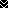 